Minutes of the Meeting23 August 2018Approved 27 September 20181. Call to Order, Roll Call and Introductions.The IEEE-Eta Kappa Nu (IEEE-HKN) Board of Governors met on 27 September, 2018 on the WebEx meeting platform. President Steve E. Watkins called the meeting to order at 2:49 pm EDT.  A member quorum was confirmed, and attendance was as follows: IEEE-HKN Board Members PresentIEEE-HKN Board Members AbsentOther Attendees Present (Ex-officio Members, Staff, Committee Chairs, Guests, etc.)President Remarks (Steve Watkins)	University of Missouri Visit by Steve Watkins (latest chapter approved)	IEEE-HKN Elections (Voting from October 1st – October 31st)Bridge October Edition is complete	OSA Announcement of winners and honorable mention announced	IEEE-HKN Blockchain December 4 – 5, 2018 (another way to raise funds for HKN)	IEEE-HKN Events upcoming items (Founders Day, Frontiers in Education – 10/4-5/2018, Technology Time Machine 10/1-11/1, 2018)	IEEE-HKN Professional Inductions	BOG Meeting Schedule discuss to make everyone aware do to upcoming holidays	Upcoming Business	University of Evansville – Mu Chi Chapter.  They have been an Eta Chapter for about two decades.		Karen moved and Enrique 2nd the motion to make University of Evansville a member.		Michael amended the motion to let them a voting chapter (amendment passes)		Voting passedExecutive Session (Steve Watkins)		Michael Benson motion and Karen Panetta 2nd 		Approved Eminent Members (Dave Forney, John Hennessey, Robert Metcalf) Unanimously passed		Move Executive Session Minutes to Regular Session Minutes (Approved)Job Board/Career Center (Nancy Ostin)		Your Membership (YM), a employment sourcing company, will manage the board and there is no cost to us.  The membership fee comes from the sales not from HKN to get started.  IEEE-HKN get 75% of all sales and YM get 25% of all sales.		Ed asked what is the success of using this service, and if users are getting a job.		Karen Panetta mentioned that some of her students have been successful at getting job offers.		Karen Panetta moved to approve YM and seconded by Ron Jensen to move forward, and we will review it in October meeting before signing the contract. (passed unanimously) Conferences Committee (Jim Conrad)		Reviewed upcoming conferences		Discussed the selection criteria for the conferences		Committee to-do items. (Training sessions at the conferences, review bids, conference manual. Ed Rezek asked for what 7 subsections need to be done and said he would be willing to help).Finance Committee Report (Ron Jensen)		Positives (Increased dues are great!, Reduced Bridge expenses)		Negative (Increase volunteer travel, SLC loss due to minimum sponsorship).		Expect 2019 to be very strong		Linking financial strategy to HKN Strategy is critical for 2019HKN Strategic Financial Plan (Ron Jensen)		Some Facts (inductions, store sales, blockchain, and job board are opportunities to make revenue for HKN)		Going from good to great (Need more staff and need more money (i.e ~$100K) to do this)		How do we get there (Investing in development 2019-2020 to see benefits in 2021)		Linking Financial Strategy to HKN Strategy for a face to face meeting.			HKN Alumni are great prospects for development217. AdjournmentThe Motion to Adjourn was made at 4:01 pm EDT; the motion passed. Submitted by: Marcus Huggans, SecretaryNancy Ostin, Director IEEE-HKN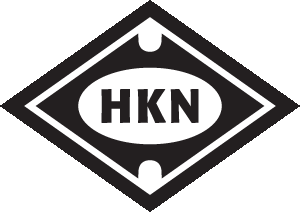 Steve E. Watkins, PresidentKaren Panetta, President-ElectTim Kurzweg, Past-PresidentRon JensenJohn DeGrawSean BentleyEd RezekRakesh KumarMichael BensonKyle LadyJames ConradEnrique TejeraKatie LewisNancy Ostin, Director, IEEE-HKNRich Allen, IEEE FoundationMarcus Huggans, SecretaryBurt Dicht, Director, EAB Witold Kisner, EAB Vice PresidentRachel Warnick, EAB, Manager, Governance and      Project Management